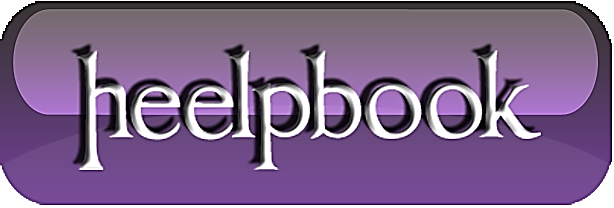 Visual Basic - How can I allow only one instance of my application to run at a time?You can read the PrevInstance property of the App object, if the value of this is True then another instance of the application is already running. If your program starts with Sub Main, you can use this code to exit the program if another copy is already running: VB Code: 'in sub main... If App.PrevInstance = True ThenMsgBox "Already running...."Exit SubEnd IfFor forms you need an extra piece of code to also close the form, the following code should be placed in Form_load: VB Code: 'in form_load... If App.PrevInstance = True ThenMsgBox "Already running...."Unload MeExit SubEnd If